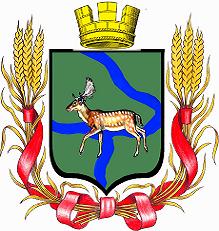 РОССИЙСКАЯ   ФЕДЕРАЦИЯДума  Еланского  городского  поселенияЕланского  муниципального  районаВолгоградской  области четвёртого созываРЕШЕНИЕ  № 12/2                                           19 ноября 2019 года    Об утверждении Порядка организации и проведенияпубличных слушаний по проектам документов в сфере градостроительной деятельности в Еланском городском поселении Еланского муниципального района Волгоградской областиВ соответствии с Градостроительным кодексом Российской Федерации, Федеральным законом от 06.10.2003 N 131-ФЗ "Об общих принципах организации местного самоуправления в Российской Федерации" и статьями 12 и 17 Устава Еланского городского поселения Еланского муниципального района Волгоградской области, Дума Еланского городского поселения Еланского муниципального района Волгоградской области решил(а):1. Утвердить Порядок организации и проведения публичных слушаний по проектам документов в сфере градостроительной деятельности в Еланском городском поселении Еланского муниципального района Волгоградской области согласно приложению.2. Признать утратившим силу думы Еланского городского поселения Еланского муниципального района Волгоградской области:- Решение 251/42 от 29.11.2018 «Об утверждении Положения «Об организации и проведении общественных обсуждений или публичных слушаний по вопросам градостроительной деятельности на территории Еланского городского поселения Еланского муниципального района Волгоградской области».3. Контроль за исполнением решения возложить на комиссию по благоустройству, жилищно-коммунальному хозяйству и строительству Думы Еланского городского поселения.4. Настоящее решение вступает в силу со дня его официального обнародования.ПредседательДумы Еланского городского поселенияЕланского муниципальногорайона Волгоградской области				                  Е.В. РусяевГлава Еланского городского поселения Еланского муниципального районаВолгоградской области                                                                         Н.А. Савин                                                                                             Утвержден                                                                                                             решением Думы                                                                                                   Еланского городского поселения                                                                                                Еланского муниципального района   Волгоградской области от 19 ноября 2019 г. N 12/2Порядок организации и проведения публичных слушаний по проектам документов в сфере градостроительной деятельности в Еланском городском поселении Еланского муниципального района Волгоградской области1. Общие положения1.1. Настоящий Порядок определяет процедуру проведения публичных слушаний по проектам документов   в сфере градостроительной деятельности (далее – проекты):проект генерального плана и проекты, предусматривающие внесение изменений в утвержденный генеральный план;проект правил землепользования и застройки и проекты, предусматривающие внесение изменений в утвержденные правила землепользования и застройки;проект планировки территории и проект межевания территории, а также проекты, предусматривающие внесение изменений в утвержденную документацию по планировке территории;проекты решений о предоставлении разрешения на условно разрешенный вид использования земельного участка или объекта капитального строительства;проекты решений о предоставлении разрешения на отклонение от предельных параметров разрешенного строительства, реконструкции объектов капитального строительства;         Действие настоящего Порядка не распространяется на проведение   публичных слушаний по проектам правил благоустройства территории и проектам, предусматривающим внесение изменений в утвержденные правила благоустройства территории.1.2. Публичные слушания проводятся по проектам, указанным в пункте 1.1 настоящего Порядка.1.3. Публичные слушания не проводятся в следующих случаях:внесение в генеральный план изменений, предусматривающих изменение границ населенных пунктов в целях жилищного строительства или определения зон рекреационного назначения; (ч. 18 ст. 24 ГрК РФ)приведение правил землепользования и застройки в соответствие с ограничениями использования объектов недвижимости, установленными на приаэродромной территории; (ч. 3 ст. 31 ГрК РФ)          в) внесение изменений в правила землепользования и застройки в случаях, предусмотренных пунктами 3 - 5 части 2 и частью 3.1 статьи 33 Градостроительного кодекса Российской Федерации (далее – ГрК РФ), а также в случае однократного изменения видов разрешенного использования, установленных градостроительным регламентом для конкретной территориальной зоны, без изменения ранее установленных предельных параметров разрешенного строительства, реконструкции объектов капитального строительства и (или) в случае однократного изменения одного или нескольких предельных параметров разрешенного строительства, реконструкции объектов капитального строительства, установленных градостроительным регламентом для конкретной территориальной зоны, не более чем на десять процентов; (ч. 3.3 ст. 33 ГрК РФ)         г) проект решения о предоставлении разрешения на отклонение от предельных параметров разрешенного строительства, реконструкции объектов капитального строительства подготовлен на основании заявления        правообладателя земельного участка, поданного в соответствии с частью 1.1 статьи 40 ГрК РФ (ч. 4 ст. 40 ГрК РФ)         д) подготовка проекта межевания территории, расположенной в границах элемента или элементов планировочной структуры, утвержденных проектом планировки территории, в виде отдельного документа (за исключением случая подготовки проекта межевания территории для установления, изменения, отмены красных линий в связи с образованием и (или) изменением земельного участка, расположенного в границах территории, в отношении которой не предусматривается осуществление деятельности по комплексному и устойчивому развитию территории, при условии, что такие установление, изменение красных линий влекут за собой изменение границ территории общего пользования); (ч. 12 ст. 43 ГрК РФ)         е) проект планировки территории и проект межевания территории подготовлены в отношении: (ч. 5.1 ст. 46 ГрК РФ) территории, в границах которой в соответствии с правилами землепользования и застройки предусматривается осуществление деятельности по комплексному и устойчивому развитию территории;территории в границах земельного участка, предоставленного садоводческому или огородническому некоммерческому товариществу для ведения садоводства или огородничества;территории для размещения линейных объектов в границах земель лесного фонда;         ж) утверждение документации по планировке территории, подлежащей комплексному развитию по инициативе правообладателей земельных участков и (или) расположенных на них объектов недвижимого имущества; (ч. 10 ст. 46.9 ГрК РФ)          з) принятие решения о предоставлении разрешения на условно разрешенный вид использования физическому или юридическому лицу, если условно разрешенный вид использования земельного участка или объекта капитального строительства включен в градостроительный регламент в установленном для внесения изменений в правила землепользования и застройки порядке после проведения публичных слушаний по инициативе указанного лица.                 (ч. 11 ст. 39 ГрК РФ)1.4. Организатором публичных слушаний является Администрация Еланского городского поселения (далее – организатор).1.5. Участниками публичных слушаний по проектам генеральных планов, проектам правил землепользования и застройки, проектам планировки территории, проектам межевания территории, проектам, предусматривающим внесение изменений в один из указанных утвержденных документов, являются:граждане, постоянно проживающие на территории, в отношении которой подготовлены данные проекты;правообладатели находящихся в границах этой территории земельных участков и (или) расположенных на них объектов капитального строительства;правообладатели помещений, являющихся частью указанных объектов капитального строительства.1.6. Участниками публичных слушаний по проектам решений о предоставлении разрешения на условно разрешенный вид использования земельного участка или объекта капитального строительства, проектам решений о предоставлении разрешения на отклонение от предельных параметров разрешенного строительства, реконструкции объектов капитального строительства являются:граждане, постоянно проживающие в пределах территориальной зоны, в границах которой расположен земельный участок или объект капитального строительства, в отношении которых подготовлены данные проекты;правообладатели находящихся в границах этой территориальной зоны земельных участков и (или) расположенных на них объектов капитального строительства;граждане, постоянно проживающие в границах земельных участков, прилегающих к земельному участку, в отношении которого подготовлены данные проекты;правообладатели таких земельных участков или расположенных на них объектов капитального строительства;правообладатели помещений, являющихся частью объекта капитального строительства, в отношении которого подготовлены данные проекты; правообладатели земельных участков и объектов капитального строительства, подверженных риску негативного воздействия на окружающую среду в результате реализации данных проектов, в случае, предусмотренном частью 3 статьи 39 ГрК РФ.1.7. Срок проведения публичных слушаний:          а) по проекту генерального плана и проектам, предусматривающим внесение изменений в генеральный план – не менее 30 дней и не более 90 дней с момента оповещения жителей муниципального образования о начале публичных слушаний до дня опубликования заключения об их результатах;          б) по проекту правил землепользования и застройки, проектам                       о внесении изменений в правила землепользования и застройки                          (за исключением случая, предусмотренного подпунктом "в" настоящего пункта) – не менее 30 дней и не более 90 дней со дня опубликования такого проекта;           в) по проекту о внесении изменений в правила землепользования и застройки в части внесения изменений в градостроительный регламент, установленный для конкретной территориальной зоны – 30 дней;          г) по проекту планировки территории и проекту межевания территории, проектам, предусматривающим внесение изменений в утвержденную документацию по планировке территории, – не менее 30 дней и не более 90 дней со дня оповещения жителей муниципального образования о начале публичных слушаний до дня опубликования заключения об их результатах;           д) по проектам решения о предоставлении разрешения на отклонение от предельных параметров разрешенного строительства, реконструкции объектов капитального строительства – 30 дней со дня оповещения жителей муниципального образования о начале публичных слушаний до дня опубликования заключения об их результатах;           е) по проектам решения о предоставлении разрешения на условно разрешенный вид использования земельного участка или объекта капитального строительства, решения о предоставлении разрешения на отклонение от предельных параметров разрешенного строительства, реконструкции объектов капитального строительства – 30 дней со дня оповещения жителей муниципального образования о начале публичных слушаний до дня опубликования заключения об их результатах;2. Оповещение о начале публичных слушаний2.1. Оповещение о начале публичных слушаний (далее – оповещение) подлежит опубликованию в порядке, установленном для официального опубликования муниципальных правовых актов, иной официальной информации, а также по п.п. а, б, в и г п.1.7 в газете "Еланские Вести", не позднее чем за семь дней до дня размещения на официальном сайте в информационно-телекоммуникационной сети "Интернет" Еланского городского поселения, (далее – официальный сайт) или в государственной или муниципальной информационной системе, обеспечивающей проведение общественных обсуждений с использованием информационно-телекоммуникационной сети "Интернет" (далее – сеть "Интернет"), либо в государственной информационной системе "Портал государственных и муниципальных услуг (функций) Волгоградской области" (далее – информационные системы) проекта, подлежащего рассмотрению на публичных слушаниях.2.2. Оповещение также осуществляется путем размещения в срок, определенный пунктом 2.1 настоящего Порядка, информации на информационных стендах, оборудованных около здания уполномоченного на проведение публичных слушаний органа местного самоуправления, в местах массового скопления граждан и в иных местах, расположенных на территории, в отношении которой подготовлены соответствующие проекты (в том числе по следующим адресам: 403732, Волгоградская область, р.п. Елань, ул. Матроса Железняка, 20, здание Еланского городского поселения Еланского муниципального района Волгоградской области), и (или) в границах территориальных зон и (или) земельных участков, указанных в пункте 1.6 настоящего Порядка (далее – территория, в пределах которой проводятся публичные слушания), иными способами, обеспечивающими доступ участников публичных слушаний к указанной информации.Информационные стенды должны соответствовать следующим требованиям:размещение на доступных для просмотра местах;защита размещаемого оповещения от неблагоприятных погодных условий.2.3. Оповещение должно содержать:информацию о проекте, подлежащем рассмотрению на публичных слушаниях, и перечень информационных материалов к такому проекту;информацию о порядке и сроках проведения публичных слушаний по проекту, подлежащему рассмотрению на публичных слушаниях;информацию о месте, дате открытия экспозиции или экспозиций проекта, подлежащего рассмотрению на публичных слушаниях, о сроках проведения экспозиции или экспозиций такого проекта, о днях и часах, в которые возможно посещение указанных экспозиции или экспозиций;информацию о порядке, сроке и форме внесения участниками публичных слушаний предложений и замечаний, касающихся проекта, подлежащего рассмотрению на общественных обсуждениях или публичных слушаниях.Оповещение о начале публичных слушаний также должно содержать информацию об официальном сайте, на котором будут размещены проект, подлежащий рассмотрению на публичных слушаниях, и информационные материалы к нему, информацию о дате, времени и месте проведения собрания или собраний участников публичных слушаний.Форма оповещения приведена в приложении № 1 к настоящему Порядку.2.4. В случае проведения публичных слушаний по проектам решения о предоставлении разрешения на условно разрешенный вид использования земельного участка или объекта капитального строительства, решения о предоставлении разрешения на отклонение от предельных параметров разрешенного строительства, реконструкции объектов капитального строительства организатор также направляет сообщения о проведении публичных слушаний по такому проекту:правообладателям земельных участков, имеющих общие границы с земельным участком, применительно к которому запрашивается данное разрешение;правообладателям объектов капитального строительства, расположенных на земельных участках, имеющих общие границы с земельным участком, применительно к которому запрашивается данное разрешение;правообладателям помещений, являющихся частью объекта капитального строительства, применительно к которому запрашивается данное разрешение.Указанные сообщения направляются не позднее чем через десять дней со дня поступления заявления заинтересованного лица о предоставлении разрешения на условно разрешенный вид использования земельного участка или объекта капитального строительства либо на отклонение от предельных параметров разрешенного строительства, реконструкции объектов капитального строительства.3. Размещение проекта, подлежащего рассмотрению публичных слушаниях, и информационных материалов к нему в сети "Интернет", открытие и проведение экспозиции или экспозиций такого проекта3.1. Проект, подлежащий рассмотрению на публичных слушаниях, и информационные материалы к нему размещаются на официальном сайте (и (или) в информационных системах в случае проведения публичных слушаний в течение периода, составляющего:при размещении проекта генерального плана и проектов, предусматривающих внесение изменений в генеральный план – 60 дней со дня размещения;          б) при размещении проекта правил землепользования и застройки, проектов о внесении изменений в правила землепользования и застройки                          (за исключением случая, предусмотренного подпунктом "в" настоящего пункта) – 60 дней со дня размещения;при размещении проекта о внесении изменений в правила землепользования и застройки в части внесения изменений в градостроительный регламент, установленный для конкретной территориальной зоны – 7 дней со дня размещения;при размещении проекта планировки территории и проекта межевания территории, проектов, предусматривающих внесение изменений в утвержденную документацию по планировке территории  – 60 дней со дня размещения;при размещении проектов решений о предоставлении разрешения на отклонение от предельных параметров разрешенного строительства, реконструкции объектов капитального строительства – 7 дней со дня размещения;         д) при размещении проектов решений о предоставлении разрешения на условно разрешенный вид использования земельного участка или объекта капитального строительства, решений о предоставлении разрешения на отклонение от предельных параметров разрешенного строительства, реконструкции объектов капитального строительства – 7 дней со дня размещения;Организатором обеспечивается равный доступ к проекту, подлежащему рассмотрению на публичных слушаниях, всех участников публичных слушаний.3.2. В течение всего периода размещения в соответствии с пунктом 3.1 настоящего Порядка проекта, подлежащего рассмотрению на публичных слушаниях, и информационных материалов к нему проводятся экспозиция или экспозиции такого проекта (далее – экспозиция).Экспозиция проводится в помещении, указанном в оповещении, путем демонстрации материалов, отражающих содержание проекта, подлежащего рассмотрению на публичных слушаниях, в том числе текста такого проекта, обоснования необходимости его принятия, чертежей, макетов и иных информационных материалов.Организатор обеспечивает беспрепятственный доступ посетителей в помещение, где проводится экспозиция, и к демонстрационным материалам в дни и часы, указанные в оповещении.3.3. В ходе работы экспозиции должны быть организованы консультирование посетителей экспозиции, распространение информационных материалов о проекте, подлежащем рассмотрению на публичных слушаниях.Консультирование посетителей экспозиции осуществляется представителями организатора и (или) разработчика проекта, подлежащего рассмотрению на публичных слушаниях (далее – консультанты).Консультанты в доступной форме отвечают на вопросы посетителей, касающиеся проекта, подлежащего рассмотрению на публичных слушаниях, в порядке их поступления. При разъяснении содержания такого проекта консультанты используют демонстрационные материалы, представленные на экспозиции.3.4. В период размещения в соответствии с пунктом 3.1 настоящего Порядка проекта, подлежащего рассмотрению на публичных слушаниях, и информационных материалов к нему и проведения экспозиции участники публичных слушаний, прошедшие в соответствии с пунктом 3.5 настоящего Порядка идентификацию, имеют право вносить предложения и замечания, касающиеся такого проекта (далее – предложения и замечания):в письменной или устной форме в ходе проведения собрания или собраний участников публичных слушаний;в письменной форме в адрес организатора;посредством записи в журнале учета посетителей экспозиции проекта, подлежащего рассмотрению на публичных слушаниях, который ведется по форме согласно приложению   № 2 к настоящему Порядку.Предложения и замечания подлежат регистрации, а также обязательному рассмотрению организатором, за исключением случая выявления факта представления участником публичных слушаний недостоверных сведений.3.5. Участники публичных слушаний в целях идентификации представляют сведения о себе (фамилию, имя, отчество (при наличии), дату рождения, адрес места жительства (регистрации) - для физических лиц; наименование, основной государственный регистрационный номер, место нахождения и адрес - для юридических лиц) с приложением документов, подтверждающих такие сведения.Участники публичных слушаний, являющиеся правообладателями соответствующих земельных участков и (или) расположенных на них объектов капитального строительства и (или) помещений, являющихся частью указанных объектов капитального строительства, также представляют сведения соответственно о таких земельных участках, объектах капитального строительства, помещениях, являющихся частью указанных объектов капитального строительства, из Единого государственного реестра недвижимости и иные документы, устанавливающие или удостоверяющие их права на такие земельные участки, объекты капитального строительства, помещения, являющиеся частью указанных объектов капитального строительства.Обработка персональных данных участников публичных слушаний осуществляется с учетом требований, установленных Федеральным законом от 27.07.2006 N 152-ФЗ "О персональных данных".4. Проведение собрания или собраний участников публичных слушаний4.1. Собрание участников публичных слушаний (далее – собрание) может проводиться в выходные и будние дни. Время проведения собрания  в рабочие дни не может быть назначено ранее 14-00 часов по местному времени. В дни официальных праздников собрания не проводятся.4.2. Организатор осуществляет регистрацию явившихся участников публичных слушаний до начала собрания в месте, указанном в оповещении.Участники публичных слушаний при регистрации представляют сведения и документы, указанные в пункте 3.5 настоящего Порядка.Представление участниками публичных слушаний документов, предусмотренных пунктом 3.5 настоящего Порядка, не требуется в случае, если такие лица прошли идентификацию в установленном порядке при посещении экспозиции.4.3. Собрание начинается в указанное в оповещении время с выступления председательствующего, которого назначает организатор (далее – председательствующий).Председательствующий представляет участникам публичных слушаний информацию о проекте, подлежащем рассмотрению на публичных слушаниях, его инициаторах и разработчиках, регламенте проведения собрания (порядок и допустимая продолжительность выступлений, вопросов выступающим и их ответов, прений).В ходе собрания председательствующий предоставляет слово инициаторам и разработчикам проекта, рассматриваемого на публичных слушаниях, для доклада, а также иным участникам публичных слушаний для выступления и обращения с вопросами к выступающим.Председательствующий поддерживает порядок, при необходимости объявляет перерыв, контролирует ведение секретарем протокола публичных слушаний.4.4. После каждого выступления участникам публичных слушаний предоставляется возможность обратиться с вопросами к выступающим.По окончании выступлений участники публичных слушаний могут высказать свою позицию в прениях.4.5. Все предложения и замечания по проекту, рассматриваемому на публичных слушаниях, вносятся в протокол публичных слушаний.5. Подготовка и оформление протокола публичных слушаний5.1. Протокол публичных слушаний (далее – протокол) подготавливается в окончательном виде и оформляется организатором:в течение пяти дней со дня, следующего за днем проведения собрания в случае проведения публичных слушаний.5.2. В протоколе указываются:дата оформления протокола;информация об организаторе;информация, содержащаяся в опубликованном оповещении, дата и источник его опубликования;информация о сроке, в течение которого принимались предложения и замечания участников публичных слушаний, о территории, в пределах которой проводятся публичные слушания;все предложения и замечания участников публичных слушаний с разделением на предложения и замечания граждан, являющихся участниками публичных слушаний и постоянно проживающих на территории, в пределах которой проводятся публичные слушания, и предложения и замечания иных участников публичных слушаний.К протоколу прилагается перечень принявших участие в рассмотрении проекта участников публичных слушаний, включающий в себя сведения об участниках публичных слушаний (фамилию, имя, отчество (при наличии), дату рождения, адрес места жительства (регистрации) - для физических лиц; наименование, основной государственный регистрационный номер, место нахождения и адрес - для юридических лиц).Форма протокола приведена в приложении № 3 к настоящему Порядку.5.3. Участник публичных слушаний, который внес предложения и замечания, касающиеся проекта, рассмотренного на публичных слушаниях, имеет право получить выписку из протокола, содержащую внесенные этим участником предложения и замечания (далее – выписка).Выписка подготавливается, оформляется и выдается (направляется) такому участнику публичных слушаний в течение десяти дней с момента поступления организатору соответствующего запроса.6. Подготовка и опубликование заключения о результатах публичных слушаний6.1. Заключение о результатах публичных слушаний (далее – заключение) подготавливается организатором на основании протокола:в течение трёх дней с даты оформления протокола, но не позднее восьми дней со дня, следующего за днем проведения собрания в случае проведения публичных слушаний.6.2. В заключении должны быть указаны:дата оформления заключения;наименование проекта, рассмотренного на публичных слушаниях, сведения о количестве участников публичных слушаний, которые приняли участие в публичных слушаниях;реквизиты протокола, на основании которого подготовлено заключение;содержание внесенных предложений и замечаний участников публичных слушаний с разделением на предложения и замечания граждан, являющихся участниками публичных слушаний и постоянно проживающих на территории, в пределах которой проводятся публичные слушания, и предложения и замечания иных участников публичных слушаний. В случае внесения несколькими участниками публичных слушаний одинаковых предложений и замечаний допускается обобщение таких предложений и замечаний;аргументированные рекомендации организатора о целесообразности или нецелесообразности учета внесенных участниками публичных слушаний предложений и замечаний и выводы по результатам публичных слушаний.Форма заключения приведена в приложении № 4 к настоящему Порядку.6.3. Заключение подлежит опубликованию в порядке, установленном для официального опубликования муниципальных правовых актов, иной официальной информации, и размещается на официальном сайте и (или) в информационных системах.6.4. Организатор направляет заключение главе Еланского городского поселения.Приложение 1                                                                              к Положению об организации и проведении публичных слушаний по вопросам градостроительной деятельности на территории Еланского городского поселения Еланского муниципального района Волгоградской областиФОРМАОПОВЕЩЕНИЕО ПРОВЕДЕНИИ ПУБЛИЧНЫХ СЛУШАНИЙНа публичные слушания представляется    ____________________________________________________________________________(наименование  проекта) Перечень  информационных  материалов: ___________________________Информационные  материалы  по  теме  публичных   слушаний  будут представлены  на экспозиции в  здании   ______________  по адресу ________________________________ Экспозиция  будет открыта   с _______________   по  ________________.Часы работы: _________________________________. На выставке будут проводиться консультации по теме публичных слушаний.Собрание участников публичных слушаний состоится ___________  в  ____ ч.   по адресу __________________________.Время начала регистрации участников публичных слушаний __________________    .                                    В  период  с ______________ по ______________ участники публичных слушаний прошедшие в соответствии с частью 12 статьи 5.1 Градостроительного кодекса Российской Федерации идентификацию,   имеют  право  вносить    предложения  и  замечания по  обсуждаемому проекту:  1) в письменной или устной форме в ходе проведения собрания или собраний участников публичных слушаний;2) в письменной форме в адрес  ______________________________________________;_________________________________________________________________________                                                                 (уполномоченный орган)3) посредством записи в книге (журнале) учета посетителей экспозиции проекта, подлежащего рассмотрению на публичных слушаниях.    Сведения об уполномоченном органе____________________________________________________________________________(номер  контактного   телефона, почтовый адрес, эл. адрес)    Проект и информационные материалы по ________________________________                                                                    (наименование  проекта)  будут размещены на сайте  _____________________. Приложение 2                                                               к Положению об организации и проведении                                                                             публичных слушаний по вопросам градостроительной деятельности на территории Еланского городского поселения Еланского муниципального района Волгоградской областиФОРМАЖУРНАЛ № _______УЧЕТА ПОСЕТИТЕЛЕЙ ЭКСПОЗИЦИИ ПРОЕКТА (ПУБЛИЧНЫХ СЛУШАНИЙ)        ____________            (дата)по   ________________________________________________(наименование  проекта)* с приложением документов подтверждающие сведения       Председатель  собрания  ______________________   ____________________                                                            (подпись)                                (расшифровка)       Секретарь  собрания        ______________________   ____________________                                                      (подпись)                                (расшифровка)Приложение 3                                                               к Положению об организации и проведении                                                                             публичных слушаний по вопросам градостроительной деятельности на территории Еланского городского поселения Еланского муниципального района Волгоградской областиФОРМАПРОТОКОЛ № _______ПУБЛИЧНЫХ СЛУШАНИЙ        ____________            (дата)по   ________________________________________________(наименование  проекта)      - в период размещения проекта, информационных материалов и работы экспозиции              по материалам проекта замечаний и предложений поступило ___:       - во время проведения собрания участников публичных слушаний устно поступило        замечаний и предложений: ___.      - во время проведения собрания участников публичных слушаний замечаний и      предложений в письменном виде   поступило: ____________.       Председатель  собрания  ______________________   ____________________                                                            (подпись)                                (расшифровка)       Секретарь  собрания        ______________________   ____________________                                                      (подпись)                                (расшифровка)Приложение 4   к Положению об организации                                                                      и проведении публичных слушаний по вопросам градостроительной деятельности на территории Еланского городского поселения  Еланского муниципального района Волгоградской областиФОРМАЗАКЛЮЧЕНИЕ ПО РЕЗУЛЬТАТАМ ПУБЛИЧНЫХ СЛУШАНИЙ      ____________              (дата) по   ________________________________________________(наименование  проекта)Выводы по результатам публичных слушаний:   ____________________________________________________________________________    Председатель  собрания  ______________________   ____________________                                                                (подпись)                             (расшифровка)№ п/пДатаНаименование мероприятияФИО /наименование организацииДата рождения/ ОГРНАдрес места жительства (регистрация)/адрес юридический и место нахождения*Примечание1234567Уполномоченный органТерритория,  в  пределах  которой  проводятся   публичные слушания Сроки разработки проектаОрганизация-разработчик проектаОрганизация-заказчик проектаСроки проведения публичных слушаний Информация, содержащаяся в опубликованном оповещении о начале   публичных слушаний,  дата  и  источник  его  опубликованияМесто проведения публичных слушаний Срок, в  течение  которого  принимались  предложения  и  замечания  участников публичных слушаний Участники публичных слушаний № п/пФамилия, имя, отчествоПредложение/замечание№ п/пФамилия, имя, отчествоПредложение/замечание№ п/пФамилия, имя, отчествоПредложение/замечаниеСведения о проведении собрания  участников публичных  слушаний / (место проведения, дата, время, количество  участников)Реквизиты  протокола публичных слушаний  Содержание внесенных предложений и замечаний участников публичных слушаний  КоличествоРекомендации  уполномоченного органа  о целесообразности (или нецелесообразности) учета предложений и замечаний